Campus: GuarulhosCampus: GuarulhosCampus: GuarulhosCurso (s): FilosofiaCurso (s): FilosofiaCurso (s): FilosofiaUnidade Curricular (UC): História da Filosofia Antiga: a Poética de Aristóteles.Unidade Curricular (UC): História da Filosofia Antiga: a Poética de Aristóteles.Unidade Curricular (UC): História da Filosofia Antiga: a Poética de Aristóteles.Unidade Curricular (UC):Unidade Curricular (UC):Unidade Curricular (UC):Unidade Curricular (UC): Unidade Curricular (UC): Unidade Curricular (UC): Código da UC: 2551Código da UC: 2551Código da UC: 2551Docente Responsável/Departamento: Lúcia Rocga Ferreira/ Departamento de FilosofiaDocente Responsável/Departamento: Lúcia Rocga Ferreira/ Departamento de FilosofiaContato (e-mail) (opcional): 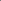 rocha.lucia@unifesp.brDocente(s) Colaborador(es)/Departamento(s): Docente(s) Colaborador(es)/Departamento(s): Contato (e-mail) (opcional): Ano letivo: 2023Termo: 8ºTurno: Vespertino/NoturnoNome do Grupo/Módulo/Eixo da UC (se houver): Idioma em que a UC será oferecida: (X) Português(  ) English(  ) Español(  ) Français(  ) Libras(  ) Outros:UC:(  ) Fixa(X) Eletiva(  ) OptativaOferecida como:(X) Disciplina
(  ) Módulo
(  ) Estágio (  ) Outro Oferta da UC: (X) Semestral (  ) AnualAmbiente Virtual de Aprendizagem: (  ) Moodle
(  ) Classroom(  ) Outro (X) Não se aplica Ambiente Virtual de Aprendizagem: (  ) Moodle
(  ) Classroom(  ) Outro (X) Não se aplica Ambiente Virtual de Aprendizagem: (  ) Moodle
(  ) Classroom(  ) Outro (X) Não se aplica Pré-Requisito (s) - Indicar Código e Nome da UC: Pré-Requisito (s) - Indicar Código e Nome da UC: Pré-Requisito (s) - Indicar Código e Nome da UC: Carga horária total (em horas): 90hCarga horária total (em horas): 90hCarga horária total (em horas): 90hCarga horária teórica (em horas): 73hCarga horária prática (em horas): 17hCarga horária de extensão (em horas): Se houver atividades de extensão, indicar código e nome do projeto ou programa vinculado na Pró-Reitoria de Extensão e Cultura (Proec): Se houver atividades de extensão, indicar código e nome do projeto ou programa vinculado na Pró-Reitoria de Extensão e Cultura (Proec): Se houver atividades de extensão, indicar código e nome do projeto ou programa vinculado na Pró-Reitoria de Extensão e Cultura (Proec): Ementa: A unidade curricular examina textos fundadores da filosofia ocidental e valores associados na cultura greco-romana.Ementa: A unidade curricular examina textos fundadores da filosofia ocidental e valores associados na cultura greco-romana.Ementa: A unidade curricular examina textos fundadores da filosofia ocidental e valores associados na cultura greco-romana.Conteúdo programático: 1. Introdução.1.1. Aspectos estruturais da tragédia;1.2. A dialética trágica: deuses, herois e homens;1.3. O Édipo rei de Sófocles.2. A Poética de Aristóteles.2.1. Poesia e imitação: a noção de mímesis;2.2. A produção poética: as várias espécies e suas diferenças (Poética I, II, III, IV e V);2.3. As causas que geram a poesia: sobre o imitar (Poética, I, II);2.4. A definição de poesia trágica: essência e finalidade da tragédia (Poética, VI);2.5. A noção de spoudaios.2.6. Os elementos do mythos (Poética, VI e VII);2.7.A hamartia do heroi: o exemplo de Édipo.Conteúdo programático: 1. Introdução.1.1. Aspectos estruturais da tragédia;1.2. A dialética trágica: deuses, herois e homens;1.3. O Édipo rei de Sófocles.2. A Poética de Aristóteles.2.1. Poesia e imitação: a noção de mímesis;2.2. A produção poética: as várias espécies e suas diferenças (Poética I, II, III, IV e V);2.3. As causas que geram a poesia: sobre o imitar (Poética, I, II);2.4. A definição de poesia trágica: essência e finalidade da tragédia (Poética, VI);2.5. A noção de spoudaios.2.6. Os elementos do mythos (Poética, VI e VII);2.7.A hamartia do heroi: o exemplo de Édipo.Conteúdo programático: 1. Introdução.1.1. Aspectos estruturais da tragédia;1.2. A dialética trágica: deuses, herois e homens;1.3. O Édipo rei de Sófocles.2. A Poética de Aristóteles.2.1. Poesia e imitação: a noção de mímesis;2.2. A produção poética: as várias espécies e suas diferenças (Poética I, II, III, IV e V);2.3. As causas que geram a poesia: sobre o imitar (Poética, I, II);2.4. A definição de poesia trágica: essência e finalidade da tragédia (Poética, VI);2.5. A noção de spoudaios.2.6. Os elementos do mythos (Poética, VI e VII);2.7.A hamartia do heroi: o exemplo de Édipo.Objetivos:      Gerais:   Investigar as questões fundamentais do discurso filosófico sobre a poesia trágica em Aristóteles.    Específicos:  Fazer um estudo da Poética de Aristóteles, analisando o caráter estrutural da tragédia que se apresenta   no texto a partir da noção central de spoudaios.  Objetivos:      Gerais:   Investigar as questões fundamentais do discurso filosófico sobre a poesia trágica em Aristóteles.    Específicos:  Fazer um estudo da Poética de Aristóteles, analisando o caráter estrutural da tragédia que se apresenta   no texto a partir da noção central de spoudaios.  Objetivos:      Gerais:   Investigar as questões fundamentais do discurso filosófico sobre a poesia trágica em Aristóteles.    Específicos:  Fazer um estudo da Poética de Aristóteles, analisando o caráter estrutural da tragédia que se apresenta   no texto a partir da noção central de spoudaios.  Metodologia de ensino: Aulas expositivas, análise de texto e discussão conceitual.Avaliação: Provas e trabalhos escritos.Bibliografia: Básica: ARISTÓTELES. Etica nicomachea. Ed. bilíngüe. Traduzione, introduzione e note di Carlo Natali. Roma: Laterza, 1999.ARISTÓTELES. Ethica Nicomachea I 13 – III 8. Tratado da virtude moral. Tradução, notas e comentários de Marco Zingano. São Paulo: Odysseus, 2008.ARISTÓTELES. Ética Nicomáquea. Ética eudemia. Trad. e notas de J. Pallí Bonet, Madrid: Gredos, 1985.ARISTÓTELES. Poética. Tradução Eudoro de Sousa. Lisboa: Imprensa Nacional Casa da Moeda, 2000.ARISTÓTELES. Retórica das Paixões. Tradução de Ísis Borges B. da Fonseca. São Paulo: Martins Fontes, 2000.ARISTÓTELES, HORÁCIO, LONGINO. A poética clássica. Introdução de Roberto de Oliveira Brandão.   Tradução de Jaime Bruna.Complementar:      AUBENQUE, P. A prudência em Aristóteles. São Paulo: Discurso, 2003.     BARNES, J. Aristóteles. São Paulo: Loyola, 2001.    BOLLACK, Jean. La Naissance d’Œdipe. Paris: Gallimard, 1995.     BURKET, W. Religião grega na época clássica e arcaica. Lisboa: Fundação Calouste Gulbenkian, 1993.    GRIMAL, Pierre. O Teatro antigo. Lisboa: Edições 70, 2002.    HADOT, P. O que é filosofia antiga? São Paulo: Loyola, 2004.     JONES, John. On Aristotle and greek tragedy. New York: Oxford University Press, 1968.    KRAUT, R. Aristotle on the human good. Princenton, NJ: Princenton University Press, 1989.    KRAUT, R. (ed.) Aristóteles: Ética a Nicômaco. Porto Alegre: Artmed, 2009.     LESKY, Albin. A tragédia grega. São Paulo: Ed.Perspectiva, 1976.     ROMILLY, Jacqueline de.  A tragédia grega. Brasília: Editora da UnB, 1998.    SÓFOCLES. Rei Édipo. Introdução, tradução e notas de Maria do Céu Zambujo Fialho. Lisboa: Edilções 70,     1995.     VERNANT, J.-P. e VIDAL-NAQUE, P. Mito e tragédia na Grécia antiga. São Paulo: Perspectiva, 1999.     WILLIAMS, B. La fortune morale. Paris: PUF, 1998.ZINGANO, Marco. Deliberação e vontade em Aristóteles. Revista de Filosofia Política. Porto Alegre: L&PM, p. 68-98, 1997. (Nova Série, v. 1).Cronograma (opcional): 